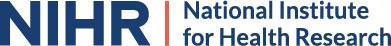 Progress report – working copy onlyPlease note:  This form is relevant for the Systematic Reviews Programme onlyThis form is a Microsoft Word version of the online ‘Summary Progress report’ task within the NETSCC Management Information System (MIS) – it may be used as a working copy but should not be uploaded into the MISThe task owner can give full edit access to the task in the MIS to other project team members by selecting the ‘Access rights’ page on the left-hand menu within the task. Only the task owner will have the functionality to submit this taskPlease contact your Research Manager for advice if you have any queries.QuestionResponseProgress Summary Please summarise project activity over the preceding reporting period in the context of overall progress against the current project planAdd content hereMilestone Update Please refer to all milestones for this reporting period (and any that have been rolled over from previous reporting periods) that are listed in your final application or protocolAdd content hereOngoing Problems Please provide a full account of any challenges affecting your project and how you have been working to overcome theseAdd content hereBudgetary PlanningIf there are any ongoing problems that are affecting your budget, please detail how you are mitigating thisAdd content hereChanges to Project 	
Please outline any key changes to your project (protocol, project management plan, project staff) since your last reportAdd content hereIP UpdatePlease tell us about any changes relating to Intellectual PropertyAdd content hereImpact, Outputs and DisseminationPlease provide an update on Impact, Outputs and Dissemination with reference to your original planAdd content hereAdditional Comments Please note any additional comments relating to this report or anything that has not been covered in any other sectionAdd content herePPI UpdatePlease explain in detail the activity relating to public involvement over the last reporting period with reference to the intentions stated in your application form. You should consider asking PPI representatives to write this section if appropriate.Add content hereFeedbackWe regularly review our processes and your comments are highly valued – please use this space to make any observations you may have regarding your experienceAdd content hereUploadsSRP Progress Report TableMandatory upload detailing progress against all review titles to be undertaken by Programme Grant